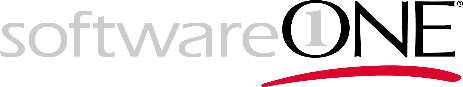 Пресс-релизSoftwareONE приобрела BNW Consulting, чтобы усилить свою экспертизу в области решений SAP для публичных облаков.ШТАНС, Швейцария, 5 ноября 2019 г. SoftwareONE Holding AG, мировой лидер в области управления программным обеспечением и облачными сервисами, объявила о приобретении BNW Consulting - фирмы, которая специализируется на трансформации SAP платформ, их миграции в публичные облака и сервисах по управлению приложениями. Эта покупка является частью стратегии SoftwareONE, которая укрепит и расширит экспертизу компании в области технологий SAP, ориентированную на миграцию в публичное облако, переход на платформу S/4 HANA и ее поддержку.«Мы приветствуем в своих рядах более 30 специалистов BNW по решениям SAP, которые значительно расширят глобальную экспертизу SoftwareONE в области SAP и Технологических сервисов. Наши новые коллеги будут обслуживать клиентов в Азиатско-Тихоокеанском регионе и США, а также за их пределами, в тесном сотрудничестве с созданным в Маниле центром компетенций SAP» - говорит Дитер Шлоссер, генеральный директор SoftwareONE.Компания BNW была основана в 1996 году в Мельбурне. BNW сегодня - это растущая компания с многолетней историей, предоставляющая консалтинговые услуги области применения технологий и облачных сервисов. Её основной специализацией является область преобразований платформенных продуктов SAP и миграции с локальных на публичные облачные платформы от ведущих поставщиков облачных услуг, такие как Microsoft Azure, Amazon Web Services (AWS), Google Cloud Platform и Ali Cloud. Кроме того, BNW предлагает организациям собственную разработку, сертифицированную компанией SAP –PowerConnect. Он предоставляет аналитическую информацию о производительности систем SAP в локальных и облачных инфраструктурах, а также данные о безопасности и бизнес-процессах. В настоящее время BNW сопровождает организации в Австралии, Азиатско-Тихоокеанском регионе, Европе и Соединенных Штатах и сможет предлагать экспертную поддержку по всему миру благодаря глобальному портфелю продуктов и услуг SoftwareONE и ее широкому географическому присутствию. Уорвик Чай, основатель и управляющий директор BNW, и Стефан Бауманн, ее совладелец и исполнительный директор, присоединятся к Даниэлю Да Винчи, директору SoftwareONE по международной интеграции и эксплуатации SAP, и продолжат работу на руководящих должностях.  Приобретение BNW входит в реализуемую SoftwareONE стратегию развития — т. н. «Миссию-2022». Благодаря этой покупке команда SoftwareONE укрепит и расширит свою экспертизу в области технологических сервисов и послужит стимулом к совершенствованию глобального технологического опыта в SAP-области, стратегически важной как для клиентов, так и для SoftwareONE в контексте ожидаемого роста компании на мировом рынке.О компании SoftwareONE SoftwareONE – лидирующий глобальный поставщик комплексных решений на базе программного обеспечения и облачных технологий со штаб-квартирой в Швейцарии. Обладая компетенциями в различных областях ИТ, SoftwareONE помогает компаниям любого размера разрабатывать и реализовывать свои технологические стратегии, покупать необходимое программное обеспечение и облачные решения по хорошей цене, а также управлять и оптимизировать свои программные ресурсы. Все эти сервисы доступны благодаря цифровой платформе PyraCloud – собственной разработке SoftwareONE, предоставляющей компаниям ценную оперативную информацию на основе больших данных, а также помогающей им управлять и оптимизировать свои расходы на ПО и облачное использование. Обладая штатом в 5.300 сотрудников, оказывающих сервисы в 90 странах, SoftwareONE обеспечивает около 65.000 бизнес-клиентов необходимым программным обеспечением и облачными сервисами от 7.500 производителей. Акции SoftwareONE (SWON) размещены на фондовой бирже SIX Swiss Exchange.Для более подробной информации посетите наш сайт: SoftwareONE.com. 